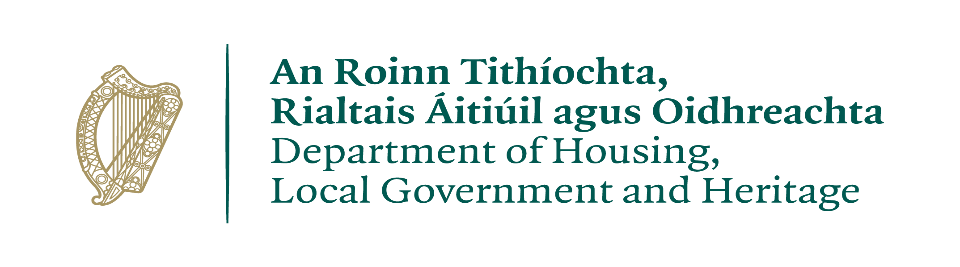 FAO: National Monuments Service, Department of Housing, Local Government and HeritageRe: Application for consideration for Ireland’s Tentative List of World Heritage Sites, 2020I confirm that I am aware of and support the application of [NAME OF SITE] for consideration for inclusion on Ireland’s Tentative List for World Heritage Sites. I understand that the process of preparing the site for nomination as a UNESCO World Heritage Site will involve consultation with the local authority, community representatives, and relevant government departments.Landowner namePropertySignatureDate